ПОЛОЖЕНИЕо проведении традиционных соревнований по плаванию«Открытые соревнования Мэвис-1» среди любителей (непрофессионалов).г. МоскваЦели и задачи:Популяризация оздоровительного плавания среди взрослого населения.Пропаганда здорового образа жизни, привлечение взрослых к систематическим занятиям физической культурой и спортом.Повышения спортивного мастерства занимающихся.Подведение итогов тренировочного полугодового цикла.Выявление сильнейших спортсменов Клуба «Мэвис-1».Место и время проведения:Соревнования проводятся 15 декабря 2019 года в плавательном бассейне «Солнечный».по адресу г. Москва, ул Теплый Стан, д.9, кор.9.Начало разминки в 14:30 часов.Начало соревнований 15:15Участники соревнований:В соревновании принимают участие воспитанники «Мэвис-1» из филиалов г. Москвы     а также все желающие любители плавания, подавшие заявку на участие. Каждый из участников может быть заявлен не более чем на 2 дистанции. Регистрационный взнос за участие составляет 1000 рублей.Программа соревнований:14:00- проход в бассейн и регистрация участников14.30 – разминка для всех групп15.00 - парад открытия соревнований.15.15 – старт соревнований1. 50 брас        муж/жен  2. 50 м бат       муж/жен  3. 50 м н/сп      муж/жен  4. 50 м в/ст       муж/жен  5. Эстафета  4*50 м   муж6. Эстафета  4*50 м   женОпределение и награждение победителей:Победители определяются по женщинам и мужчинам отдельно,в каждой возрастной группе, по каждой соревновательной дисциплине, исходя из лучшего временного результата. Призеры соревнований в личном зачете награждаются медалями и грамотами а в эстафетном плавании награждаются кубками, медалями и грамотами.                         
                                            Руководство соревнованиями:Общее руководство в подготовке и проведении соревнований осуществляется администрацией «Мэвис-1».Главный судья – Воробьев К.В.Главный секретарь – Калантарян А.Р.Сроки подачи заявок:Заявки подаются не позднее 11 декабря 2019 года до 12.00 часов. Участники (клиенты) Клуба  подают заявку ведущему тренеру «Мэвис-1» в любом филиале г. Москвы и г., для желающих, не являющихся клиентами Клуба, на электронную почту mevis-1@mail.ru с пометкой «Соревнования». Заявки принимаются только с предварительным результатом по каждой дисциплине.Приложение: заявка на соревнования на 1 л.Приложение №1к Положению о соревнованияхЗаявка на участие в открытых соревнованиях «Мэвис-1» 14 декабря 2019 г. с предварительными результатами.Личное первенство.Командный зачет. Эстафеты.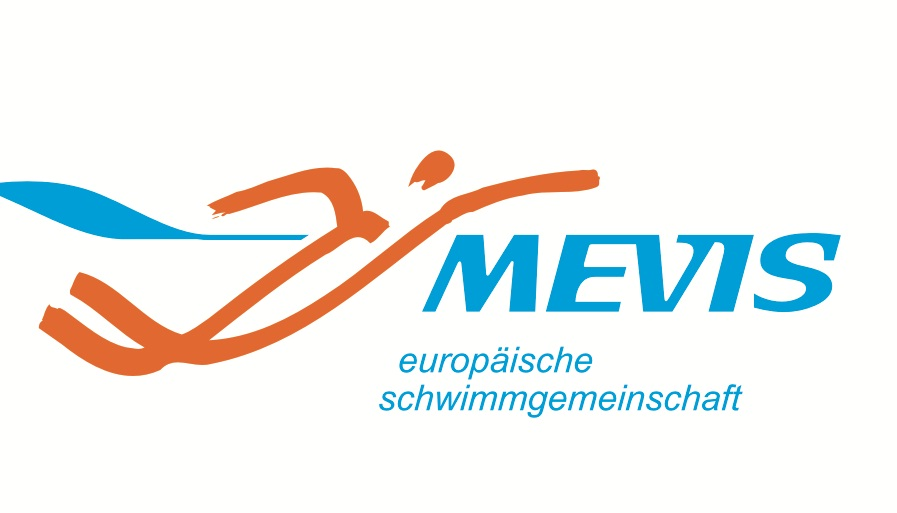 «Утверждаю»__________________________Директор Европейского плавательного сообщества «Мэвис-1»К.В. ВОРОБЬЕВ«___» ____________2019г.Личные дистанцииЛичные дистанции50 м брасс50 м брасс50 м брассМужчины/Женщины 45 лет и старшеМужчины/Женщины 30 лет и старшеМужчины/Женщины 18 лет и старше50 м бат       50 м бат  50 м бат            Мужчины/Женщины 45 лет и старшеМужчины/Женщины 30 лет и старшеМужчины/Женщины 18 лет и старше50 н/сп     50 н/сп         50 н/сп             Мужчины/Женщины 45 лет и старшеМужчины/Женщины 30 лет и старшеМужчины/Женщины 18 лет и старше50 м вольный стиль50 м вольный стиль50 м вольный стильМужчины/Женщины 45 лет и старшеМужчины/Женщины 30 лет и старшеМужчины/Женщины 18 лет и старшеЭстафеты:Эстафеты:4х50 м вольный стильЖенщины 4х50 м вольный стильМужчины № п/пФИО участникаФилиалБрассДельфин  н/спине  Вольный   стиль№ п/пФИО участникаФилиал50 м50 м50 м50 м4х50 м вольный стиль Мужчины 4х50 м вольный стиль Женщины       3        3  